Publicado en  el 31/07/2014 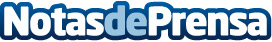 Estilo atrevido y sofisticado para la tercera generación del Kia Sorento.La nueva generación del Kia Sorento será desvelada en Corea el próximo mes de agosto, con un estilo exterior más dinámico y atrevido.Datos de contacto:KIA MotorsNota de prensa publicada en: https://www.notasdeprensa.es/estilo-atrevido-y-sofisticado-para-la-tercera_1 Categorias: Automovilismo Industria Automotriz http://www.notasdeprensa.es